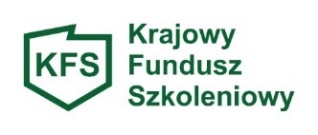 Załącznik nr 6do wniosku o przyznanie środków Krajowego Funduszu Szkoleniowego (KFS) 
na finansowanie kosztów kształcenia ustawicznego pracowników i pracodawcy 
ubiegających się o środki w ramach Priorytetu 7Wsparcie kształcenia ustawicznego osób pracujących w branży motoryzacyjnej.Oświadczenie pracodawcyŚwiadomy/a odpowiedzialności karnej z art. 233 Kodeksu Karnego za składanie fałszywych zeznań, oświadczam w imieniu swoim lub podmiotu, który reprezentuję/emy, że na dzień 01.01.2022 r. posiadam przeważające PKD (podkreślić właściwe):Dział C.22 Produkcja wyrobów z gumy i tworzyw sztucznych:PKD 22.11.Z Produkcja opon i dętek z gumy; bieżnikowanie i regenerowanie opon z gumyDział C.29 Produkcja pojazdów samochodowych, przyczep i naczep, z wyjątkiem motocykli:PKD 29.10.A Produkcja silników do pojazdów samochodowych (z wyłączeniem motocykli) oraz do ciągników rolniczychPKD 29.10.B Produkcja samochodów osobowychPKD 29.10.C Produkcja autobusówPKD 29.10.D Produkcja pojazdów samochodowych przeznaczonych do przewozu towarówPKD 29.10.E Produkcja pozostałych pojazdów samochodowych, z wyłączeniem motocykliPKD 29.20.Z Produkcja nadwozi do pojazdów silnikowych; produkcja przyczep i naczepPKD 29.31.Z Produkcja wyposażenia elektrycznego i elektronicznego do pojazdów silnikowychPKD 29.32.Z Produkcja pozostałych części i akcesoriów do pojazdów silnikowych, z wyłączeniem motocykliDział C.30 Produkcja pozostałego sprzętu transportowego:PKD 30.91.Z Produkcja motocykliDział G.45 Handel hurtowy i detaliczny pojazdami samochodowymi, naprawa pojazdów samochodowych:PKD 45.11.Z Sprzedaż hurtowa i detaliczna samochodów osobowych i furgonetekPKD 45.19.Z Sprzedaż hurtowa i detaliczna pozostałych pojazdów samochodowych, z wyłączeniem motocykliPKD 45.20.Z Konserwacja i naprawa pojazdów samochodowych, z wyłączeniem motocykliPKD 45.31.Z Sprzedaż hurtowa części i akcesoriów do pojazdów samochodowych, z wyłączeniem motocykliPKD 45.32.Z Sprzedaż detaliczna części i akcesoriów do pojazdów samochodowych, z wyłączeniem motocykliPKD 45.40.Z Sprzedaż hurtowa i detaliczna motocykli, ich naprawa i konserwacja oraz sprzedaż hurtowa 
i detaliczna części i akcesoriów do nichlubŚwiadomy/a odpowiedzialności karnej z art. 233 Kodeksu Karnego za składanie fałszywych zeznań, oświadczam w imieniu swoim lub podmiotu, który reprezentuję/emy, że prowadzę produkcję dla branży motoryzacyjnej i na dzień 01.01.2022 r. posiadam przeważające PKD (podkreślić właściwe):Dział C.27 Produkcja urządzeń elektrycznych:PKD 27.11.Z Produkcja elektrycznych silników, prądnic i transformatorówPKD 27.12.Z Produkcja aparatury rozdzielczej i sterowniczej energii elektrycznejPKD 27.20.Z Produkcja baterii i akumulatorówPKD 27.40.Z Produkcja elektrycznego sprzętu oświetleniowegoPKD 27.90.Z Produkcja pozostałego sprzętu elektrycznegoDział C.28 Produkcja maszyn i urządzeń, gdzie indziej niesklasyfikowana :PKD 28.15.Z Produkcja łożysk, kół zębatych, przekładni zębatych i elementów napędowych     ………………………………………………/data, pieczątka i podpis pracodawcy 
lub osoby upoważnionej do reprezentowania pracodawcy/